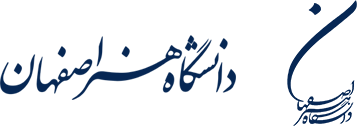 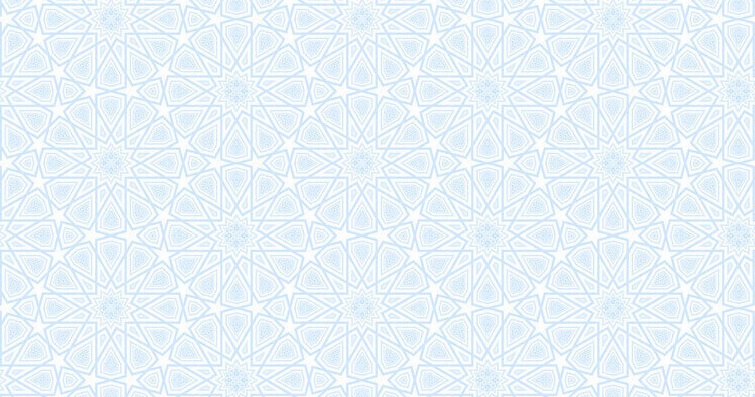 این قسمت توسط شورای پژوهش دانشگاه پر شود:                                                                      .......................                                      ....................................................................................................................    